                                - Ôn 5 động tác thể dục .                                 - Trò chơi:   Ai nhanh và khéo hơn.I. Mục Tiêu: Sau giờ học học sinh có khả năng:1.Kiến thức: ôn 5 động tác và chơi trò chơi Ai nhanh và khéo hơn.2. kĩ năng: Thực hiện cơ bản đúng 5 động tác theo nhịp hô.  +Tham  gia chơi tương đối đúng luật, nhanh nhẹn .    3. Thái độ: Có tinh thần đoàn kết, giúp đỡ nhau, chủ động, tích cực,vui vẻ.                         II. Địa Điểm  - Phương Tiện:                                  Sân trường                                Còi, kẻ vạch chơi, tranh trò chơi. III. Nội Dung và Phương Pháp Lên Lớp:                                -  Ôn 5 động tác thể dục                                   - Trò chơi:   Kết bạn.I. Mục Tiêu: Sau giờ học học sinh có khả năng: 1. Kiến thức:  ôn tập 5 động tác và tham gia chơi trò chơi Kết bạn2. Kĩ năng: Thực hiện cơ bản đúng 5 động tác theo nhịp hô.  +Tham  gia chơi tương đối đúng luật, nhanh nhẹn .    3. Thái độ: Có tinh thần đoàn kết, giúp đỡ nhau, chủ động, tự giác,vui vẻ.                         II. Địa Điểm  - Phương Tiện:                                  Sân trường; Còi III. Nội Dung và Phương Pháp Lên Lớp:Môn: Thể dụcTiết : 23         Tuần: 12Lớp: 5A,5B,5CGiáo viên: Nguyễn Thị Thu Hằng         KẾ HOẠCH BÀI DẠY                                                                                  Thứ 2 ngày 21 tháng 11 năm 2022PhầnNội DungĐịnh LượngPhương Pháp – Hình Thức Tổ ChứcMở đầu1. Gv nhận lớp,phổ biến nội dung, yêu cầu giờ học.2. Khởi đông: xoay các khớp theo nhịp hô.3. Chơi trò chơi: Gv chọn và điều khiển chơi. 4. ktbc: Nêu tên các động tác đã học? Thực hiện động tác theo yêu cầu của Gv?5 -7ph1-2ph1-2ph1phLT báo cáo sĩ số, chúc Gv.GV quan tâm sức khoẻ học sinh.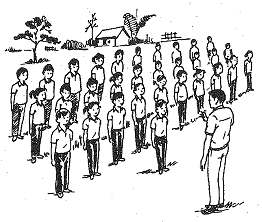 LT(Gv ) điều khiển lớp tập .HS trả lời và thực hiện động tác, bạn nhận xét, gv bổ sung, đánh giá.Cơ bản1. Ôn động tác Vươn thở, Tay, Chân, Vặn mình, Toàn thân của bài thể dục ptc:* Chia tổ luyện tập: * Thi đua giữa các tổ:* Cả lớp tập lần cuối:2. Trò chơi:   Ai nhanh và khéo hơn.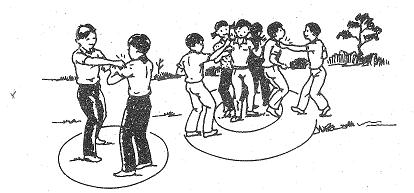 12-15ph1-2 l2x8nh3-5ph1-2 lần2x8 nh1 lần6-8ph    o          o          o         o         o                     o          o          o         o         o                     o          o          o         o         o                Gv hoặc LT điều khiển, kết hợp uốn nắn, sửa sai cho hs.Tổ trưởng điều khiển, h/s thay nhau điều khiển.Gv quan sát chung,sửa sai,nhận xét các tổ tập luyện tích cực, tuyên dương.Gv gọi đại diện các tổ lên tập-nhận xét đánh giá.Gv điều khiển.GV nêu tên, tổ chức cho các em chơi theo từng đôi phù hợp với các em , kẻ sẵn vạch chơi trên sân, phân công trọng tài chơi . Chia nhóm nam, nữ chơi riêng và phân công trọng tài cho từng nhóm chơi.Kết thúc1. Thực hiện 1 số động tác thả lỏng.2. GV - Hs cùng nhau hệ thống nội dung bài.HS giao lưu, chia sẻ kiến thức. GV chia sẻ, nhận xét3. Gv nhận xét giờ học,nêu ưu điểm, tồn tại của lớp, cá nhân cần phát huy và cố gắng luyện tập.4. Dặn dò học sinh,kết thúc giờ học.5 phGv (LT) cho học sinh tập thả lỏngHS lên giao lưu, chia sẻ và trả lời,nhận xét, Gv bổ sung, chia sẻ, đánh giá.Môn: Thể dụcTiết : 24          Tuần: 12Lớp: 5A,5B,5CGiáo viên: Nguyễn Thị Thu Hằng         KẾ HOẠCH BÀI DẠY                                                                                  Thứ 4 ngày 23 tháng 11 năm 2022PhầnNội DungĐịnh LượngPhương Pháp – Hình Thức Tổ ChứcMở đầu1. Gv nhận lớp,phổ biến nội dung, yêu cầu giờ học.2. Khởi đông: xoay các khớp theo nhịp hô.3. Chơi trò chơi: Gv chọn và điều khiển chơi.4. ktbc: Nêu tên các động tác đã học? Thực hiện động tác theo yêu cầu của Gv?5 -7ph1-2ph1-2ph1-2phLT báo cáo sĩ số, chúc Gv.GV quan tâm sức khoẻ học sinh.LT(Gv ) điều khiển lớp tập .HS trả lời và thực hiện động tác, bạn nhận xét, gv bổ sung, đánh giá.Cơ bản1. Ôn động tác Vươn thở, Tay, Chân, Vặn mình, Toàn thân của bài thể dục ptc:* Chia tổ luyện tập: * Thi đua giữa các tổ:* Cả lớp tập lần cuối:2. Trò chơi:   Kết bạn.12-15ph1-2 l2x8nh3-5ph1-2 lần2x8 nh1 lần6-8ph    o          o          o         o         o                     o          o          o         o         o                     o          o          o         o         o                Gv hoặc LT điều khiển, kết hợp uốn nắn, sửa sai cho hs.Tổ trưởng điều khiển, h/s thay nhau điều khiển.Gv quan sát chung,sửa sai,nhận xét các tổ tập luyện tích cực, tuyên dương.Gv gọi đại diện các tổ lên tập-nhận xét đánh giá.Gv điều khiển.GV(HS) nêu tên, tổ chức cho các em chơi theo đội hình vòng tròn kết hợp đọc vần điệu của trò chơi.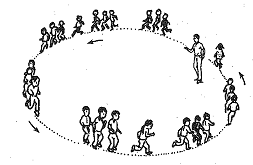 Kết thúc1. Thực hiện 1 số động tác thả lỏng.2. GV - Hs cùng nhau hệ thống nội dung bài.HS giao lưu, chia sẻ kiến thức. GV chia sẻ, nhận xét3. Gv nhận xét giờ học,nêu ưu điểm, tồn tại của lớp, cá nhân cần phát huy và cố gắng luyện tập.4. Dặn dò học sinh,kết thúc giờ học.5 phGv (LT) cho học sinh tập thả lỏngHS lên giao lưu, chia sẻ và trả lời,nhận xét, Gv bổ sung, chia sẻ, đánh giá.